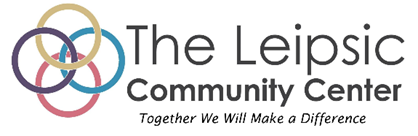 Volunteer Application FormDate: _______________Name (Title, First, MI, Last): ______________________________________________________Maiden Name and/or Aliases: _____________________________________________________Address 1 – Street Address: _______________________________________________________Address 2 – P.O. Box: ___________________________________________________________City, State, Zip Code: ____________________________________________________________Home Phone:	(______) ______-__________	Cell Phone: 	(______) ______-__________Work Phone: 	(______) ______-__________	Alternate Phone: 	(______) ______-__________Email #1 (Home): _______________________	Email #2 (Work/Other): ___________________Occupation: ____________________________	Employer Name: ________________________Employer Address: ______________________________________________________________Male/Female: __________ 	Birth Date: ___/___/_____	Age: ______  SS#: _____-___-________  Place of Birth: ____________________ Driver License #: __________________	State of Issue: ____________Special interests, hobbies, and/or things you enjoy: __________________________________________________________________________________________________________________Have you ever been charged, convicted of, or pled guilty to a crime, either a misdemeanor, or a felony (including but not limited to drug-related charges, child abuse, and other crimes of violence, theft, or motor vehicle violations)?  Please circle one:  YES/NO.  If yes, please explain fully on an attached sheet.Have you ever been charged with, convicted of, or pled guilty or no contest to a crime against children or other persons? Please circle one:  YES/NO.  If yes, please explain fully on an attached sheet.Have you ever committed any act of child abuse or sexual misconduct against a minor? Please circle one:  YES/NO.  If yes, please explain fully on an attached sheet.Have you ever been exposed to an incident of child abuse or neglect? Please circle one:  YES/NO.  If yes, please explain fully on an attached sheet.How long have you lived at the above address?  ________________________If less than one year, provide all previous addresses: ________________________________________________________________________________________________________________List all previous work involving children/youth: _____________________________________________________________________________________________________________________List any gifts, callings, trainings, education, or other factors that have prepared you volunteering at the center: _________________________________________________________________________________________________________________________________________________References:Please list three persons who have known you for at least three years and who are familiar with your character. All three references must be from a different source (personal, work, church, relative, etc.) and only one of references may be a relative (but may not be mother, father, or spouse).Name:  ________________________________	Address: 	______________________________Daytime Phone:	(______) ______-__________                Evening Phone: 	(______) ______-__________ How long have you known reference?  ______How do you know reference?  _____________________________________________________Name:  ________________________________	Address: 	______________________________Daytime Phone:	(______) ______-__________                Evening Phone: 	(______) ______-__________ How long have you known reference?  ______How do you know reference?  _____________________________________________________Name:  ________________________________	Address: 	______________________________Daytime Phone:	(______) ______-__________                	Evening Phone: 	(______) ______-__________ How long have you known reference?  ______How do you know reference?  _____________________________________________________The information contained in this Volunteer Application Form is correct and complete to the best of my knowledge and I hereby authorize The Leipsic Community Center and its designated agents and representatives to conduct a comprehensive review of my background as it deems necessary. I further authorize any individual, company, firm, corporation, or public agency including the Social Security Administration and law enforcement agencies to divulge any and all information, verbal or written, pertaining to me, (including opinions) to The Leipsic Community Center or its agents. I further authorize the complete release of any records or data pertaining to me which the individual, company, firm, corporation, or public agency may have, to include information or data received from other sources.  The Leipsic Community Center and its designated agents and representatives shall maintain all information received from this authorization in a confidential manner in order to protect the applicant’s personal information, including, but not limited to, addresses, social security numbers, and date of birth.Signature:  _______________________________________	Date:  __________________